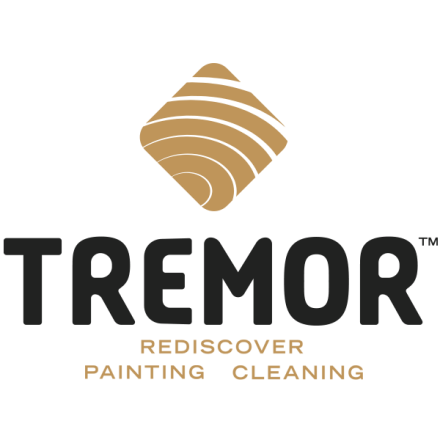 “Discovery is seeing what everyone else has seen and thinking what nobody else has thought”                                                                                                              	                                                                                                                                  -Albert Szent Gyorgyi         Contact: Eric Aronoff                                                                                                                                                                                                                                       (514)502-3197                                                                                                                                                                                                      Eric@TremorDistributing.comNew Curve Mop; Shaped Design provides Unmatched Speed & Ease for Cleaning                             Cleaning or Dancing?... What would you prefer?Montreal, QC – Cleaning has got to be on the top 10 most “unwanted list” of things to do!  That’s why companies are always trying to find ways to make the task easier and faster.  The fact is you would be surprised most people truly don’t know the correct way to mop a floor.  Using a mop with a short handle and small cleaning surface area, pushing it forwards and backwards is an inefficient and time consuming use of anyone’s energy.  Professionals and people in the know understand that to efficiently and effectively mop a floor means starting at the far end of the room and using a side to side arcing motion, cleaning as you exit; leaving the room fresh and free of footprints or dirt.     So the question becomes…                                                                                                                                     How do you teach people in general the best and effortless way to mop?  The answer?.... YOU DON’T !!! … You don’t teach people how change their habits!  You create and offer them a tool that is mechanically designed to promote, guide and enhance the desired motion.    Tremor’s Curve Mop; features a Rotating Ball Handle, Unique Patented Shaped Stem and Inverted Curved Base that work in unison to bring you a tool that is virtually on auto-pilot.  Your hands and wrists barely move while The Curve Mop with choices of washable microfiber pads effortlessly glides from side to side beneath you.  It truly feels like dancing!            	Come see & feel for yourself how the curve mop performs and how Tremor can assist you to boost the sales of this item off your shelves!   Visit us at The National Hardware Show Las Vegas May 5th – 7th 2015, Booth # 6332         Rediscover Cleaning,  Tremor; The wave of innovation!www.Tremordistributing.com 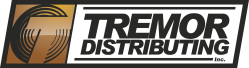 “Discovery is seeing what everyone else has seen and thinking what nobody else has thought”                                                                                                             -Albert Szent GyorgyContact: Eric Aronoff                                                                                                                                                                                                                                       (514)502-3197                                                                                                                                                                                                      Eric@TremorDistributing.com         New Micro Thin Drop Cloth with Risk Reducing TrackShield Technology boasts huge features & benefits                                                                       	Manufactured in the USA - Three years in the making; Tremor Distributing Inc. unveils its unique Patent Pending “best in class” disposable “Protection of Surfaces”…  Our vision was to create and develop an affordable disposable drop cloth that could best address all the requirements you could want in one convenient item.  STRENGTH; SUPER ABSOBANCY; LIQUID CONTAINMENT & RISK REMOVING SECURITY all together in one sheet, so thin it’s hard to believe there are actually “5” technologically advanced layers of protection.-The top layers provides strength, wicking and permeation                                                                                                           -The combination of THREE middle layers provides Swelling & Jelling Super Absorbency.                                                                                                                                                                 -The bottom layer yields                                                                                                                                                       a Leak-Proof Liquid Containment Barrier       &         High Performance Non-Slip Security Surface.Combine the features of this versatile product and you get Tremor’s affordable Drop Cloth with Risk Reducing TrackShield Technology.The well thought out sizes makes this accessory tool ideal for protection in numerous painting and home related projects!                                                                                                                             -The 4’ x 4’ Task & Dedicated Work Station Cloth provides a perfect size for accumulating and preparing all your supplies in the center of your project.  Small staining, art, planting or other project can be performed with Security and Peace of Mind….                                                                                                                                                                              -4’ x 12’ Wall side Sheet offers a thin but strong non-slip protection of surfaces while painting walls and mouldings.                                                                                                                                                                        -8’ x 12’ for covering floors, furniture or even as a table top covering for picnics…                            -18” x 55 Feet; The New perimeter roll (sufficient for the perimeter of a room up to 12’ x 12’ or equivalent) even stairs or along a fence.      Come see how the product works and how Tremor can assist you to boost the sales of this item off your shelves!   Visit us at The National Hardware Show Las Vegas May 5th – 7th 2015, Booth # 6332         Rediscover Painting,  Tremor; The wave of innovation!www.Tremordistributing.com 